Baranya megyei Labdarúgó Szövetség7621 Pécs, Timár u. 21.7601 Pécs, Pf.: 174.Dr. Rákóczi István elnök úrnak és Botló Béla főtitkár úrnakTisztelt Elnök Úr, tisztelt Főtitkár Úr !Tudomásomra jutott, hogy számos egyesületnél járt és végzett illetéktelen engedélyezési tevékenységet dr. Sütő László baksai körzeti orvos kolléga.Dr. Sütő László nem szakorvos, nem rendelkezik az Országos Sportegészségügyi Intézet engedélyével, a pecsétjét hamisította, vizsgálataiért jogtalanul kért pénzt. Az igazolások ténye nem került be az Országos Sportegészségügyi Intézet nyilvántartásába, így érvénytelenek.Dr. Sütő László ellen illetékes fórumokon eljárást kezdeményezek.Tekintettel a fenti tényekre kérem Önöket, sürgősen értesítsék egyesületeiket, mivel a fenti helyzet számos nagyon kellemetlen következménnyel járhat – pl. óvások.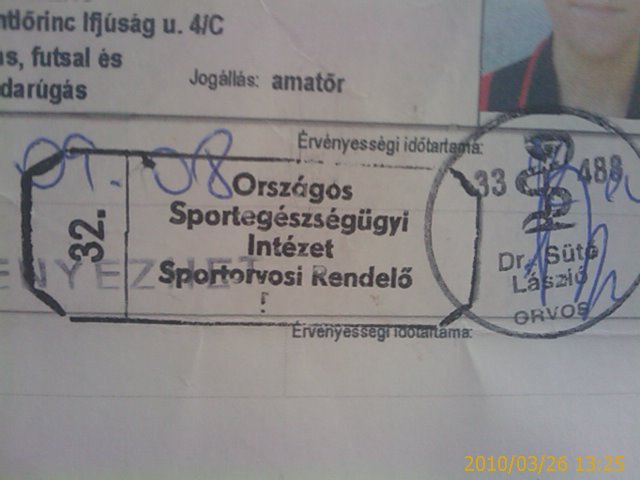 Érintett egyesületek PMFC-től kezdve a PEAC-on át a kis falusi egyesületekig nagy számban vannak.Kérem juttassák el a mellékelt képet az igazolásokat ellenőrző játékvezetőkhöz és ellenőrökhöz, és az edzőkhöz megkönnyítendő a hamisítás felismerését.Pécs, Dr. Mészáros KálmánBaranya megyei sportfőorvosDél-dunántúli regionális sportfőorvos